Aprilia lì 	RICHIESTA SEPOLTURA A TERRA.Al Sig. Sindaco del Comune di Aprilia Piazza Roma, 104011 ApriliaIl/la Sottoscritto/a			nato/a		 il	e residente in	Via/P.zza			 tel.		cell.	e-mail			 Cod.Fisc. 			CHIEDEl’inumazione decennale nel campo comune della salma del defunto: 		deceduto/a		il		 che era residente in	Via	n. 		COSTO FOSSA CIMITERIALEInumazione	€	800,00Diritti cimiteriali	€	100,00	 €	50,00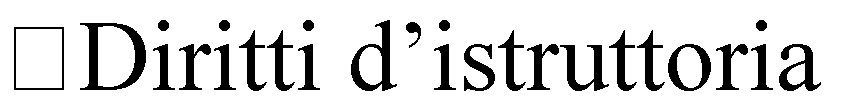 per non residenti corrispondente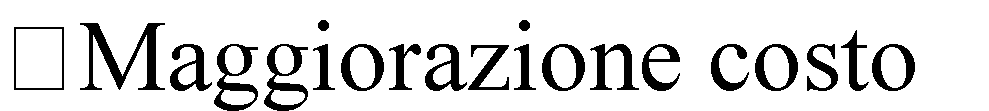 alla metà del costo chiesto in concessione	€	400,00Il pagamento può essere effettuato nei seguenti modi:□bonifico bancario presso qualsiasi istituto sulle seguenti coordinate bancarie iban IT66E0103073920000001772532;Tesoreria Comunale c/o Banca Monte Dei Paschi Di Siena – agenzia di Aprilia;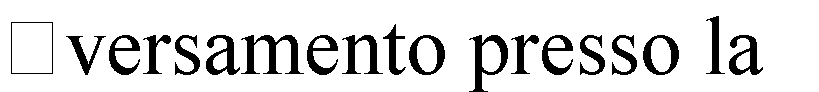 □presso l’Ufficio Cimiteriale con carta di credito o bancomat;□versamento sul conto corrente postale n. 11707049 intestato al Comune di Aprilia specificando la causaleDEFUNTI NON RESIDENTI :IL SOTTOSCRITTO DICHIARA DI ESSERE A CONOSCENZA :che ai sensi dell’art. 98 del vigente Regolamento di Polizia Mortuaria l’esumazione ordinaria viene effettuata quando è trascorso un decennio dall’inumazione;che ogni fossa deve essere contrassegnata con un cippo riportante il numero progressivo, il nome e il cognome del defunto e l’anno di seppellimento;che non è consentito l’uso di casse di metallo o altro materiale non biodegradabile;che sulle sepolture ad inumazione possono essere deposti fiori, corone e coltivare piccole aiuole, purché le radici ed i rami non ingombrino le inumazioni vicine. Ai sensi dell’art. 24 del vigente Regolamento di Polizia Mortuaria gli aventi titolo a disporre del feretro possono chiedere l’autorizzazione ad installare un cippo funerario o lapide verticale. Nessun altro ornamento è permesso se non prato;che entro 30 giorni dalla scadenza decennale della concessione, sarà cura dei familiari o aventi diritto, comunicare all’Ufficio Cimiteriale la dichiarazione di volontà sulla destinazione dei resti mortali del congiunto;che in caso di inottemperanza o irreperibilità dei familiari resti mortali saranno d’ufficio riposti nell’ossario comune entro 90 giorni dalla scadenza della presente concessione ;che sarà affisso nella bacheca cimiteriale e nel sito internet del Comune di Aprilia, per la visione da parte di eventuali interessati, l’elenco periodico delle salme per le quali scadrà il decennio della concessione.Al ritiro della concessione il richiedente si impegna a consegnare all’Ufficio Cimiteriale n. 2 marche da bollo da € 16,00.Si allegano: fotocopia del codice fiscale e del documento d’identità personale del richiedente.PARTE RISERVATA ALL’UFFICIO CIMITERIALEIl sottoscritto dichiara di essere informato che i dati sopra riportati sono prescritti dalle disposizioni vigenti ai fini del procedimento per il quale sono richiesti e rilascia il proprio consenso, ai sensi e per gli effetti di cui al Decreto Legislativo 30 giugno 2003 n. 196, per il trattamento da parte dell’Amministrazione ricevente, anche con strumenti informatici, dei dati personali contenuti nella presente dichiarazione..Data 	Firma del/la richiedenteInformativa ai sensi degli articoli 13 e 14 del Regolamento UE n. 2016/679Settore V Lavori Pubblici – “Servizio Cimiteriale”Titolare del trattamento dei dati è il Comune di Aprilia, con sede in Piazza Roma n. 1. Il Comune ha nominato un Responsabile della protezione dei dati (DPO), contattabile all’indirizzo di posta elettronica: dpo@comune.aprilia.lt.it . Il trattamento di dati personali viene effettuato, nell’ambito delle attività istituzionali e amministrative svolte dal Comune di Aprilia, per l’esecuzione di compiti di interesse pubblico o connessi all’esercizio di pubblici poteri (ai sensi dell’articolo 6, comma 1, lettera e) del Regolamento UE n. 2016/679 e per l’adempimento di obblighi di legge ai sensi dell’articolo 6, comma 1, lettera c) del Regolamento UE n. 2016/679) ) con riferimento al D.M. 18/12/1975 nel rispetto delle normativa legislativa e regolamentare e per le finalità ivi previste. I dati verranno trattati dal personale interno al Comune, ciascuno nell’ambito delle mansioni assegnate e sulla base delle istruzioni ricevute, nel rispetto di quanto previsto dal Regolamento UE n. 679/2016 (con modalità sia analogiche che informatiche e con strumenti automatizzati e non automatizzati), assicurando la tutela dei diritti degli interessati e la protezione dei loro dati personali. A tal fine, sono state implementate e vengono costantemente applicate specifiche misure tecniche e organizzative di sicurezza per prevenire la perdita dei dati, contrastare possibili usi illeciti o non corretti ed evitare eventuali accessi non autorizzati di terzi. I dati personali potranno essere comunicati ad altri soggetti appartenenti alle seguenti categorie: Interessato, Imprese private. Il Responsabile esterno del trattamento è la Soc. Progetto Ambiente spa. I dati personali trattati non saranno trasferiti all’estero o, comunque, fuori dal territorio dell’Unione Europea, e non saranno in altro modo divulgati. I dati verranno conservati fino al termine del servizio in concomitanza della chiusura dell’anno scolastico. È garantito agli interessati l’esercizio dei diritti di cui agli articoli 15, 16, 17, 18 e 21 del Regolamento UE n. 2016/679 (accesso, opposizione, rettifica, cancellazione, limitazione), sulla base di quanto previsto dalla normativa vigente, rivolgendosi per iscritto al Comune di Aprilia al seguente recapito segreteriagenerale@comune.aprilia.lt.it ovvero al Responsabile della Protezione dei dati ai recapiti sopra indicati. Qualora un interessato ritenga che il trattamento dei suoi dati sia effettuato in violazione delle previsioni del Regolamento UE n. 2016/679, fermo il diritto di rivolgersi alle competenti autorità giudiziarie civili o amministrative, potrà proporre reclamo all’Autorità Garante per la protezione dei dati personali, per quanto di sua competenza.